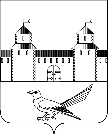 СОРОЧИНСКИЙ  ГОРОДСКОЙ  СОВЕТ                                      МУНИЦИПАЛЬНОГО ОБРАЗОВАНИЯ             ГОРОД СОРОЧИНСК       ОРЕНБУРГСКОЙ ОБЛАСТИ (LXIV  СЕССИЯ ЧЕТВЕРТОГО СОЗЫВА)                                                                       РЕШЕНИЕ     от «28»  мая 2015 года № 412Об утверждении Положения о порядке назначения и выплаты единовременного пособия муниципальным служащимза полные годы выслуги, имеющейся сверх необходимойдля назначения пенсии за выслугу лет (до достижения возраста, дающего право на назначение пенсии по старости на общих основаниях) На основании Конституции Российской Федерации, Бюджетного Кодекса Российской Федерации, Трудового Кодекса Российской Федерации, Федерального закона от 06.10.2003 № 131-ФЗ «Об общих принципах организации местного самоуправления в Российской Федерации», Федерального закона от 02.03.2007 № 25-ФЗ «О муниципальной службе в Российской Федерации», подпункта  4 пункта  2 статьи 13 Закона Оренбургской области от 10.10.2007 № 1611/339-IV-ОЗ «О муниципальной службе в Оренбургской области»,  руководствуясь статьей 22 Устава муниципального образования город Сорочинск Оренбургской области  Сорочинский городской Совет депутатов РЕШИЛ:        1. Утвердить Положение о порядке назначения и выплаты единовременного пособия муниципальным служащим за полные годы выслуги, имеющейся сверх необходимой для назначения пенсии за выслугу лет (до достижения возраста, дающего право на назначение пенсии по старости на общих основаниях) согласно приложению.       2. Настоящее Решение вступает в силу после официального опубликования.        3. Контроль за исполнением настоящего решения возложить на постоянную депутатскую комиссию по бюджету, экономике, городскому хозяйству и муниципальной собственности.         Глава муниципального образования –         Председатель Сорочинского городского Совета                       П.М. СтрельниковПриложение к решению  Сорочинского                                                                       городского  Совета депутатов                                                                        от «28» мая  2015 года № 412Положение о порядке назначения и выплаты единовременного пособия муниципальным служащим за полные годы выслуги, имеющейся сверх необходимойдля назначения пенсии за выслугу лет (до достижения возраста, дающего право на назначение пенсии по старости на общих основаниях)1. Муниципальным служащим муниципального образования Сорочинский городской округ Оренбургской области выплачивается единовременное пособие за полные годы выслуги, имеющейся сверх необходимой для назначения пенсии за выслугу лет (до достижения возраста, дающего право на назначение пенсии по старости на общих основаниях) (далее – выходное пособие), в связи с выходом на пенсию и прекращением трудового договора, освобождением от замещаемой должности муниципальной службы и увольнением с муниципальной службы по одному из следующих оснований:- истечение срока действия срочного трудового договора;
-     по инициативе муниципального служащего в связи с выходом на пенсию;
-   по состоянию здоровья в соответствии с медицинским заключением;
-         достижение муниципальным служащим предельного возраста, установленного для замещения должности муниципальной службы – 65 лет;
-     в связи с ликвидацией органа местного самоуправления или сокращением должностей муниципальной службы.     Непрерывная продолжительность муниципальной службы перед увольнением по одному из названных оснований должна составлять не менее 12 месяцев.
       2. Решение о выплате единовременного пособия принимается главой муниципального образования Сорочинский городской округ Оренбургской области при условии увольнения с муниципальной службы по основаниям, предусмотренным пунктом 1 настоящего Положения, и одновременного установления пенсии за выслугу лет.3.Единовременное пособие выплачивается за полные годы выслуги, имеющейся сверх необходимой для назначения пенсии за выслугу лет в связи с муниципальной службой в размере:—  от 1 года до 3 календарных лет – 1 оклад денежного содержания;—  от 3 до 5 календарных лет – 3 оклада денежного содержания;—  от 5 до 10 календарных лет – 5 окладов денежного содержания;—  от 10 до 15 календарных лет – 10 окладов денежного содержания;—  свыше 15 календарных лет – 15 окладов денежного содержания.4. Единовременное пособие выплачивается независимо от достижения муниципальным служащим пенсионного возраста при увольнении с муниципальной службы в связи с назначением пенсии по инвалидности.5. Единовременное пособие выплачивается за полные годы муниципальной службы без округления их в сторону увеличения. Расчет стажа муниципальной службы для выплаты единовременного пособия производится в календарном исчислении, за исключением периодов военной службы по призыву, которые засчитываются в стаж муниципальной службы в порядке, установленном федеральным законодательством.6. Единовременное пособие выплачивается исходя из размера оклада месячного денежного содержания муниципального служащего, установленного ему на день увольнения с муниципальной службы.7.  Глава муниципального образования Сорочинский городской округ Оренбургской области принимает решение о выплате единовременного пособия, в котором указываются: основание увольнения с муниципальной службы, общая продолжительность стажа муниципальной службы, полные годы выслуги, имеющейся сверх необходимой для назначения пенсии за выслугу лет, размер единовременного пособия в окладах месячного денежного содержания (с указанием суммы в рублях).8. Единовременное пособие выплачивается однократно при увольнении с муниципальной службы. При последующих увольнениях работающих пенсионеров данное пособие не выплачивается. Единовременное пособие не выплачивается лицам, увольняемым по инициативе работодателя по основаниям, предусмотренным пунктами 5 – 7, 9 – 11 статьи 81 Трудового кодекса Российской Федерации. 	9. Списки муниципальных служащих, достигших пенсионного возраста и у которых пенсионный возраст наступает в следующем финансовом году, предоставляются в Управление финансов администрации Сорочинского городского округа Оренбургской области ежегодно в срок до 01 августа по установленной форме (приложение к Положению).10. На основании сформированных списков, Управление финансов администрации Сорочинского городского округа Оренбургской области формирует объем целевых расходов в проекте бюджета на очередной финансовый год для выплаты единовременного пособия муниципальным служащим при увольнении на пенсию.11. Финансирование расходов на выплату единовременного пособия в соответствии с настоящим Положением  производить в пределах средств, предусмотренных в бюджете  Сорочинского городского округа Оренбургской области на эти цели.12.  Данное Положение не распространяется на муниципальных служащих, ранее получивших единовременное пособие при увольнении по аналогичным основаниям с муниципальной службы, из Вооруженных Сил, органов внутренних дел, органов прокуратуры, судов, федеральных судов и других организаций.Приложение к Положению о порядке назначения и выплаты единовременного пособия муниципальным служащим за полные годы выслуги, имеющейся сверх необходимойдля назначения пенсии за выслугу лет (до достижения возраста, дающего право на назначение пенсии по старости на общих основаниях)СПИСОКРАБОТАЮЩИХ МУНИЦИПАЛЬНЫХ СЛУЖАЩИХ, ДОСТИГШИХПЕНСИОННОГО ВОЗРАСТА И МУНИЦИПАЛЬНЫХ СЛУЖАЩИХ,ПЕНСИОННЫЙ ВОЗРАСТ КОТОРЫХ НАСТУПАЕТ В 20____ГОДУ___________________________________________________________                       (наименование органа местного самоуправления)Руководитель                           ____________________              (ФИО)                                                                 (подпись)N 
п/пФамилия, имя, 
отчествоДата 
рожденияЗанимаемая
должностьСтаж   муниципальной службыПолные годы выслуги, имеющейся сверх необходимой для назначения пенсии за выслугу летПримечание1234567